San Fernando College 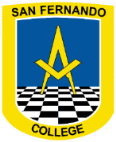  Programa de Integración Escolar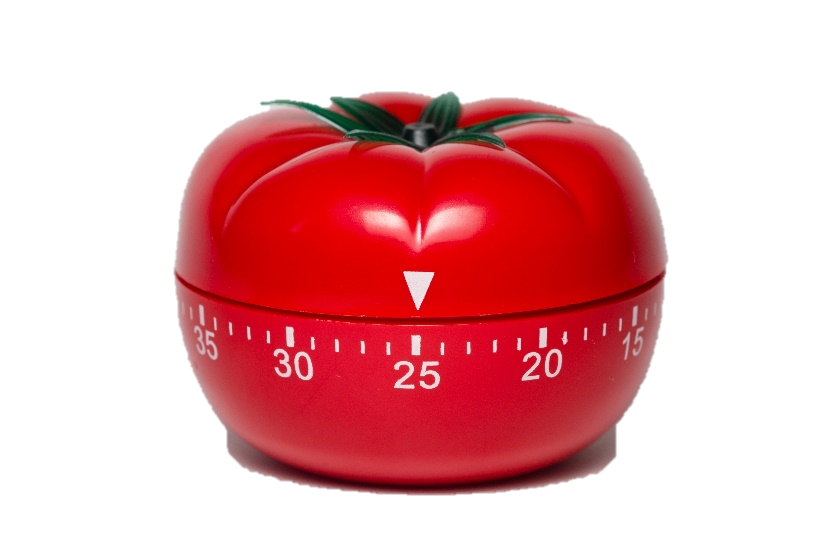 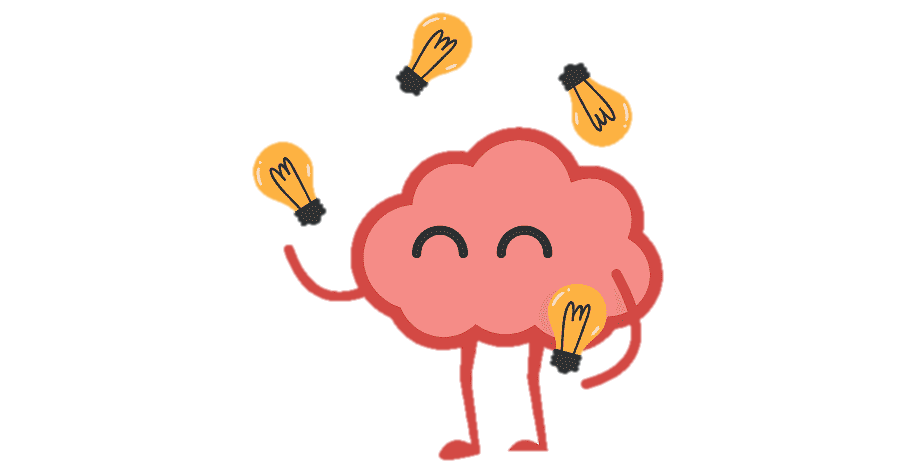 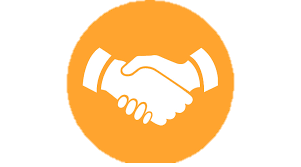 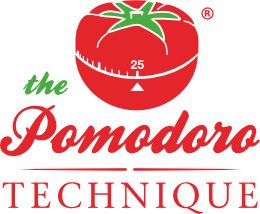 